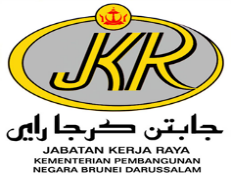 Yang Mulia,Pengarah Pentadbiran dan Kewangan,Jabatan Pentadbiran dan Kewangan Jabatan Kerja RayaNegara Brunei DarussalamMelalui:-Unit Kemudahan Elaun-Elaun dan PerumahanBahagian PentadbiranJabatan Pentadbiran dan KewanganJabatan Kerja RayaNegara Brunei DarussalamTuan,PER: TAWARAN PERUMAHAN BAREK / FLATDengan hormatnya saya sukacita merujuk surat Jabatan Tuan bilangan:______________________ bertarikh:________________________ mengenai dengan perkara diatas dan memaklumkan bahawa:-Sukacita saya menerima Tawaran Perumahan / Tawaran Berpindah Barek / Flat yang tersebut diatas dengan syarat-syarat yang terkandung dalam surat tawaran Perumahan yang ada pada masa ini.Belum dapat mendiami (Sila nyatakan sebab-sebabnya)Dukacita saya menolak Tawaran Perumahan / Tawaran Berpindah Barek / Flat yang tersebut diatas sebab*(Potong mana-mana yang tidak berkenaan)Dengan hormat,Nota:Sila ambil maklum bahawa borang ini hendaklah dihantar ke Unit Kemudahan Elaun-Elaun dan Perumahan, Jabatan Pentadbiran dan Kewangan (DAF) DUA (2) MINGGU dari tarikh menerima tawaran Perumahan.DAF/UKP-5/2019Nama :Kad Pengenalan Pintar :Kad Pengenalan Pintar :Kad Pengenalan Pintar :Kad Pengenalan Pintar :Kad Pengenalan Pintar :Kad Pengenalan Pintar :Kad Pengenalan Pintar :[ K / U / H ]Jawatan :Jawatan :Jawatan :Bahagian / Jabatan :Bahagian / Jabatan :Bahagian / Jabatan :Bahagian / Jabatan :Bahagian / Jabatan :No. Telefon:No. Telefon:No. Telefon:No. Telefon:Tarikh :Tarikh :